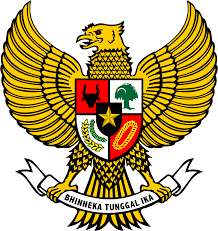 PEMERINTAH DESA SUKOREJOKECAMATAN GANDUSARI KABUPATEN TRENGGALEKPERATURAN DESA  SUKOREJONOMOR 6 TAHUN 2018TENTANGANGGARAN PENDAPATAN DAN BELANJA DESA SUKOREJOTAHUN ANGGARAN 2019KEPALA DESA SUKOREJOKECAMATAN GANDUSARI KABUPATEN TRENGGALEKPERATURAN DESA  SUKOREJONOMOR 6 TAHUN 2018TENTANGANGGARAN PENDAPATAN DAN BELANJA DESA SUKOREJOTAHUN ANGGARAN 2019DENGAN RAHMAT TUHAN YANG MAHA ESAKEPALA DESA  SUKOREJOMenimbang	:	a.	bahwa Anggaran Pendaparan dan Belanja Desa sebagai wujud dari pengelolaan keuangan Desa dilaksanakan secara terbuka dan bertanggungjawab untuk sebesar - besarnya kemakmuran masyarakat desa;		b.	bahwa Anggaran Pendapatan dan Belanja Desa Tahun Anggaran 2019 termuat dalam Peraturan Desa tentang Anggaran Pendapatan dan Belanja Desa Tahun Anggaran 2019 yang disusun sesuai dengan kebutuhan penyelenggaraan pemerintahan Desa berdasarkan prinsip kebersamaan, efisiensi, berkeadilan, berkelanjutan, berwawasan lingkungan, dan kemandirian sehingga menciptakan landasan kuat dalam melaksanakan pemerintahan dan pembangunan menuju masyarakat adil, makmur dan sejahtera;		c.	bahwa berdasarkan pertimbangan sebagaimana dimaksud dalam huruf a dan huruf b, perlu menetapkan Peraturan Desa tentang Anggaran Pendapatan dan Belanja Desa Tahun Anggaran 2019.Mengingat	:	1.	Undang-undang Nomor 6 Tahun 2014 tentang Desa;		2.	Peraturan Pemerintah Nomor 58 Tahun 2005 tentang Pengelolaan Keuangan Daerah (Lembaran Negara Republik Indonesia Than 20015 Nomor 140, Tambahan Lembaran Negara Republik Indonesia Nomor 4578);		3.	Peraturan Pemerintah Nomor 43 Tahun 2014 tentang Peraturan Pelaksanaan Undang-undang Nomor 6 Tahun 2014 tentang Desa, sebagaimana telah diubah terakhir dengan Peraturan Pemerintah Nomor 47 Tahun 2015 (Lembaran Negara Republik Indonesia Tahun 2015  Nomor 157,Tambahan Lembaran Negara Republik Indonesia Nomor 5717);		4.	Peraturan Menteri Dalam Negeri Nomor 111 Tahun 2014 tentang Pedoman Teknis Peraturan di Desa (Berita Negara Republik Indonesia Tahun 2014 Nomor 2091);		5.	Peraturan Menteri Dalam Negeri Nomor 20 Tahun 2018 tentang Pengelolaan Keuangan Desa;		6.	Peraturan Daerah Kabupaten Trenggalek Nomor 48 Tahun 2015 tentang Penghasilan Pemerintah Desa dan Badan Permusyawaratan Desa (Berita Daerah Kabupaten Trenggalek Tahun 2015 Nomor 48);		7.	Peraturan Daerah Kabupaten Trenggalek Nomor 6 Tahun 2016 tentang Keuangan dan Aset Desa (Lembaran Daerah Kabupaten Trenggalek Tahun 2017 Nomor 3);		8.	Peraturan Daerah Kabupaten Trenggalek Nomor 9 Tahun 2018 tentang Anggaran Pendapatan dan Belanja Daerah Kabupaten Trenggalek Tahun Anggaran 2019 (Lembaran Daerah Kabupaten Trenggalek Tahun 2018 Nomor 9);		9.	Peraturan Bupati Trenggalek Nomor 50 Tahun  2017 tentang Pengelolaan Alokasi Dana Desa (Berita Daerah Kabupaten Trenggalek Tahun 2017 Nomor … );		10.	Peraturan Bupati Trenggalek Nomor 3 Tahun  2018 tentang Pengelolaan Dana Desa (Berita Daerah Kabupaten Trenggalek Tahun 2017 Nomor ….. ) ;		11.	Peraturan Bupati Trenggalek Nomor 19 Tahun 2018 tentang Daftar Kewenangan Berdasarkan Hak Asal Usul Dan Kewenangan Lokal Berskala Desa (Berita Daerah Kabupaten Trenggalek Tahun 2018 Nomor … );		12.	Peraturan Bupati Trenggalek Nomor 50 Tahun 2018 tentang Penjabaran Anggaran Pendapatan dan Belanja Daerah Kabupaten Trenggalek Tahun Anggaran 2019 (Berita Daerah Kabupaten Trenggalek Tahun 2018 Nomor 50).Dengan Kesepakatan BersamaBADAN PERMUSYAWARATAN DESA SUKOREJODanKEPALA DESA SUKOREJOMEMUTUSKANMenetapkan	:	PERATURAN DESA TENTANG ANGGARAN PENDAPATAN DAN BELANJA DESA SUKOREJO TAHUN ANGGARAN 2019Pasal 1Anggaran Pendapatan dan Belanja Desa Sukorejo Tahun Anggaran 2019 adalah sebagai berikut :    1.	Pendapatan Desa	Rp.	2.161.746.0002.	Belanja Desa	Rp.	2.226.746.000	a. Bidang Penyelenggaraan Pemerintah Desa	Rp.	1.204.323.000	b. Bidang Pelaksanaan Pembangunan Desa	Rp.	   738.895.000	c. Bidang Pembinaan Kemasyarakatan	Rp.	   112.118.000	d. Bidang Pemberdayaan Masyarakat	Rp.	   166.410.000	e. Bidang Tak Terduga	Rp.	       5.000.000	Surplus / Defisit	Rp.	   - 65.000.0003.	Pembiayaan	Rp.		a.	Penerimaan Pembiayaan	Rp.	     65.000.000	b.	Pengeluaran Pembiayaan	Rp.	                    0	Selisih Pembiayaan (a-b)	Rp.	     65.000.000	Sisa Lebih/(Kurang) Perhitungan Anggaran	Rp.	                    0Pasal 2Uraian lebih lanjut Anggaran Pendapatan dan Belanja Desa sebagaimana dimaksud dalam Pasal 1 tercantum dalam Lampiran yang merupakan bagian tak terpisahkan dari Peraturan Desa ini.Pasal 3Lampiran sebagaimana dimaksud dalam Pasal 2 memuat :APB Desa;Daftar Penyertaan Modal;Daftar Dana Cadangan;Daftar kegiatan yang belum dilaksanakan di tahun anggaran sebelumnya.Pasal 4Kepala Desa menetapkan Peraturan Kepala Desa tentang Penjabaran Anggaran Pendapatan dan Belanja Desa sebagai landasan operasional pelaksanaan APBDesa.Pasal 5Pemerintah Desa dapat melaksanakan kegiatan untuk penanggulangan bencana, keadaan darurat, dan mendesak.Pendanaan kegiatan sebagaimana dimaksud pada ayat (1) menggunakan anggaran jenis belanja tidak terduga.Pemerintah Desa dapat melakukan kegiatan penanggulangan bencana, keadaan darurat, dan mendesak yang belum tersedia anggarannya, yang selanjutnya diusulkan dalam rancangan Peraturan Desa tentang Perubahan APBDesa.Kegiatan sebagaimana dimaksud pada ayat (1) harus memenuhi kriteria:bukan merupakan kegiatan normal dari aktivitas pemerintah Desa dan tidak dapat diprediksi sebelumnya;tidak diharapkan terjadi secara berulang;berada diluar kendali dan pengaruh pemerintah Desa;memiliki dampak yang signifikan terhadap anggaran dalam rangka pemulihan yang disebabkan oleh kejadian luar biasa dan/atau permasalahan sosisal; danberskala lokal desa.Pasal 6Dalam hal terjadi:Penambahan dan/atau pengurangan dalam pendapatan Desa pada tahun berjalan;Keadaan yang menyebabkan harus dilakukan pergeseran antar obyek belanja; danKegiatan yang belum dilaksanakan tahun sebelumnya dan menyebabkan SiLPA akan dilaksanakan dalam tahun berjalan.Kepala Desa dapat mendahului perubahan APBDesa dengan melakukan perubahan Peraturan Kepala Desa tentang Penjabaran APBDesa dan memberitahukannya kepada BPD.Pasal 7Peraturan Desa ini mulai berlaku pada tanggal diundangkan.Agar setiap orang mengetahui, memerintahkan pengundangan Peraturan Desa ini dalam Lembaran Desa Sukorejo.Ditetapkan di :  SukorejoPada tanggal  :	 28 Desember 2018KEPALA DESA SUKOREJOSUNARTODiundangkan di :  SukorejoPada tanggal      :  28 Desember 2018SEKRETARIS DESAMUROSITLEMBARAN DESA SUKOREJO TAHUN 2018 NOMOR 6 KEPUTUSAN BADAN PERMUSYAWARATAN DESA SUKOREJONOMOR    TAHUN 2018TENTANGPENETAPAN RANCANGAN PERATURAN DESA MENJADI PERATURAN DESAMenimbang	:	a.	bahwa Anggaran Pendaparan dan Belanja Desa sebagai wujud dari pengelolaan keuangan Desa dilaksanakan secara terbuka dan bertanggungjawab untuk sebesar - besarnya kemakmuran masyarakat desa;		b.	bahwa Anggaran Pendapatan dan Belanja Desa Tahun Anggaran 2019 termuat dalam Peraturan Desa tentang Anggaran Pendapatan dan Belanja Desa Tahun Anggaran 2019 yang disusun sesuai dengan kebutuhan penyelenggaraan pemerintahan Desa berdasarkan prinsip kebersamaan, efisiensi, berkeadilan, berkelanjutan, berwawasan lingkungan, dan kemandirian sehingga menciptakan landasan kuat dalam melaksanakan pemerintahan dan pembangunan menuju masyarakat adil, makmur dan sejahtera;		c.	bahwa berdasarkan pertimbangan sebagaimana dimaksud dalam huruf a dan huruf b, perlu menetapkan Peraturan Desa tentang Anggaran Pendapatan dan Belanja Desa Tahun Anggaran 2019.Mengingat	:	1.	Undang-undang Nomor 6 Tahun 2014 tentang Desa;		2.	Peraturan Pemerintah Nomor 58 Tahun 2005 tentang Pengelolaan Keuangan Daerah (Lembaran Negara Republik Indonesia Than 20015 Nomor 140, Tambahan Lembaran Negara Republik Indonesia Nomor 4578);		3.	Peraturan Pemerintah Nomor 43 Tahun 2014 tentang Peraturan Pelaksanaan Undang-undang Nomor 6 Tahun 2014 tentang Desa, sebagaimana telah diubah terakhir dengan Peraturan Pemerintah Nomor 47 Tahun 2015 (Lembaran Negara Republik Indonesia Tahun 2015  Nomor 157,Tambahan Lembaran Negara Republik Indonesia Nomor 5717);		4.	Peraturan Menteri Dalam Negeri Nomor 111 Tahun 2014 tentang Pedoman Teknis Peraturan di Desa (Berita Negara Republik Indonesia Tahun 2014 Nomor 2091);		5.	Peraturan Menteri Dalam Negeri Nomor 20 Tahun 2018 tentang Pengelolaan Keuangan Desa;		6.	Peraturan Daerah Kabupaten Trenggalek Nomor 48 Tahun 2015 tentang Penghasilan Desa dan Badan Permusyawaratan Desa (Berita Daerah Kabupaten Trenggalek Tahun 2015 Nomor 48);		7.	Peraturan Daerah Kabupaten Trenggalek Nomor 6 Tahun 2016 tentang Keuangan dan Aset Desa (Lembaran Daerah Kabupaten Trenggalek Tahun 2017 Nomor 3);		8.	Peraturan Daerah Kabupaten Trenggalek Nomor 9 Tahun 2018 tentang Anggaran Pendapatan dan Belanja Daerah Kabupaten Trenggalek Tahun Anggaran 2019 (Lembaran Daerah Kabupaten Trenggalek Tahun 2018 Nomor 9);		9.	Peraturan Bupati Trenggalek Nomor 50 Tahun  2017 tentang Pengelolaan Alokasi  Dana Desa (Berita Daerah Kabupaten Trenggalek Tahun 2017 Nomor … );		10.	Peraturan Bupati Trenggalek Nomor 3 Tahun  2018 tentang Pengelolaan Dana Desa (Berita Daerah Kabupaten Trenggalek Tahun 2017 Nomor ….. ) ;		11.	Peraturan Bupati Trenggalek Nomor 19 Tahun  2018 tentang Daftar  Kewenangan  Berdasarkan  Hak Asal Usul Dan Kewenangan  Lokal Berskala Desa (Berita Daerah Kabupaten Trenggalek Tahun 2018 Nomor … );		12.	Peraturan Bupati Trenggalek Nomor 50 Tahun 2018 tentang Penjabaran Anggaran Pendapatan dan Belanja Daerah Kabupaten Trenggalek Tahun Anggaran 2019 (Berita Daerah Kabupaten Trenggalek Tahun 2018 Nomor 50 );MEMUTUSKANMenetapkan 	:Kesatu	:	Rancangan Peraturan Desa Sukorejo tentang Anggaran Pendapatan dan Belanja Desa (APBDes) Tahun Anggaran 2019 yang merupakan perwujudan dari rencana kerja Pemerintah Desa yang telah dibahas dan disepakati bersama antara Pemerintah Desa dengan BPD;Kedua	:	Badan Permusyawaratan Desa menyepakati Rancangan Peraturan Desa Sukorejo tentang Anggaran Pendapatan dan Belanja Desa (APBDes) Tahun Anggaran 2019 menjadi Peraturan Desa;Ketiga	:   Keputusan ini mulai berlaku sejak tanggal ditetapkan.Ditetapkan di SukorejoPada tanggal 28 Desember 2018BADAN PERMUSYAWARATAN DESA DESA SUKOREJOKetua,SUPRIANTOBERITA  ACARA				Nomor :       /XII/BPD/2018KESEPAKATAN BERSAMA KEPALA DESA DAN BPDDESA SUKOREJOTENTANGRANCANGAN PERATURAN DESA TENTANG ANGGARAN PENDAPATAN DAN BELANJA DESA (APBDes) TAHUN ANGGARAN 2019Pada hari ini Jum’at tanggal Dua puluh Delapan bulan Desember tahun Dua Ribu Delapan Belas, kami yang bertanda tangan dibawah ini :1. Nama lengkap	: 	SUNARTO, SIP		Kepala Desa Sukorejo dalam hal ini bertindak untuk dan atas nama Pemerintah Desa Sukorejo		Selanjutnya disebut PIHAK PERTAMA2. Nama lengkap	:	SUPRIANTO			Ketua BPD Desa Sukorejo, dan3. Nama lengkap	:	Drs. MAHFUT			Wakil Ketua BPD Desa Sukorejo, dalam hal ini bertindak untuk dan atas nama BPD Desa Sukorejo. 			Selanjutnya disebut PIHAK KEDUAMenyatakan bahwa :PIHAK KEDUA telah membahas dan menyepakati Rancangan Peraturan Desa Sukorejo tentang Anggaran Pendapatan dan Belanja Desa (APBDes) Tahun Anggaran 2019 yang diajukan oleh PIHAK PERTAMA.PIHAK KEDUA dapat menerima dengan baik  Rancangan Peraturan Desa Sukorejo tentang Anggaran Pendapatan dan Belanja Desa (APBDes) Tahun Anggaran 2019 untuk ditetapkan menjadi Peraturan Desa.PIHAK PERTAMA akan menyampaikan kepada Bupati untuk dievaluasi selambat-lambatnya 3 (tiga) hari kerja setelah tanggal ditanda tanganinya berita acara ini.							          Sukorejo, 28 Desember 2018  	  KEPALA DESA SUKOREJO			           KETUA BPD            				      				      DESA SUKOREJO                    SUNARTO, SIP		                            SUPRIANTO									          WAKIL KETUA,									  Drs. MAHFUTDAFTAR HADIR RAPATBADAN PERMUSYAWARATAN DESA (BPD)DESA SUKOREJOHari/tanggal	: 	Jum’at, 28 Desember 2018Agenda Rapat	: Pembahasan Rancangan Peraturan Desa Sukorejo tentang Anggaran Pendapatan dan Belanja Desa (APBDes) Tahun Anggaran 2019Sukorejo, 28 Desember 2018BPD DESA SUKOREJOKetua,SUPRIANTONONAMAJABATANTANDA TANGAN1SUPRIANTOKetua12Drs. MAHFUTWakil Ketua23SUTRISNO, S.SosSekretaris34MUKONO, S.PdAnggota45SUHUDIAnggota56IMAM MUSLIM, STAnggota67MAKRUSAnggota78SUWARNOAnggota89BASORIAnggota9